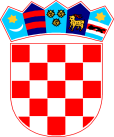 REPUBLIKA HRVATSKA   ZADARSKA ŽUPANIJA   OPĆINA PRIVLAKA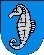            Ivana Pavla II  46.             23233 PRIVLAKAKLASA: 008-02/18-01/02URBROJ: 2198/28-02-18-1Privlaka, 02. siječnja 2018. godineNa temelju članka 11. stavka 5. Zakona o pravu na pristup informacijama („Narodne novine“ br. 25/13 i 85/15) i članka  44. Statuta Općine Privlaka („Službeni glasnik Zadarske županije“, br. 14/09, 14/11, 10/13) načelnik Općine Privlaka, donio jeP L A N savjetovanja s javnošću za 2018. godinuČlanak 1.Utvrđuje se  Plan savjetovanja sa javnošću za kalendarsku godinu 2018. (u daljnjem tekstu Plan).Članak 2.Naziv akta ili dokumenta za koji se provodi savjetovanje, očekivano vrijeme njegovog donošenja ili usvajanja, okvirno vrijeme provedbe internetskog savjetovanja te način provedbe savjetovanja, iskazani su u tablici koja je sastavni dio ovog Plana.Članak 3.Zadužuje se Koordinator za savjetovanje sa zainteresiranom javnošću u Općini Privlaka za provođenje savjetovanja s javnošću sukladno Zakonu o pravu na pristup informacijama („Narodne novine“ broj 25/13. i 85/15.), a na temelju ovog Plana.Članak 4.Ovaj Plan i tablica iz članak 2. ovo Plana stupaju na snagu 01. siječnja 2018. godine, a objavit će se na internetskoj stranici Općine Privlaka -  www.privlaka.hr.									Općinski načelnik:									Gašpar Begonja, dipl.ing.Tablica: Red.brojRed.brojNaziv aktaNaziv aktaOčekivano vrijemedonošenja Okvirno vrijeme provedbe savjetovanjaOkvirno vrijeme provedbe savjetovanjaNačin provedbe1.1.III Izmjene i dopune Prostornog plana Općine PrivlakaIII Izmjene i dopune Prostornog plana Općine PrivlakaII. tromjesečjeU skladu s člankom 94. stavkom 2. Zakona o prostornom uređenjuU skladu s člankom 94. stavkom 2. Zakona o prostornom uređenjuJavna rasprava2.2.Izrada Urbanističkog plana uređenja zone rekreacijske namjene SABUNIKE-ŠUMICAIzrada Urbanističkog plana uređenja zone rekreacijske namjene SABUNIKE-ŠUMICAII. tromjesečjeU skladu s člankom 94. stavkom 2. Zakona o prostornom uređenjuU skladu s člankom 94. stavkom 2. Zakona o prostornom uređenjuJavna rasprava3.3.Proračun Općine Privlaka za 2019. godinu i projekcija za 2020. i 2021. godinuProračun Općine Privlaka za 2019. godinu i projekcija za 2020. i 2021. godinuIV. tromjesečjeU skladu s člankom 37. i 39. Zakona o proračunuU skladu s člankom 37. i 39. Zakona o proračunuInternetsko savjetovanje4.Statut općine PrivlakaStatut općine PrivlakaI.tromjesječjeI.tromjesječje10 danaInternetsko savjetovanjeInternetsko savjetovanje